Navn: 114: Tsega BelayDreng/pige:	F				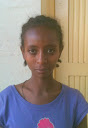 Alder: 15Årstal ankomst til børnehjemmet ? 2012Fra hvilken by/område/familiebaggrund?  Voksede op i Addis. Moren død af kræft, kender ikke sin far. De sociale myndigheder bragte hende til børnehjemmet.Hvilken klasse går du i? 6Hvilke fag kan du bedst lide? Engelsk, matematikHvad er din yndlingsbeskæftigelse? Arbejde som gartnerHvilken uddannelse kunne du tænke dig? Arbejde med regnskaberHvilken skole går du i og hvor langt har du til skole?2014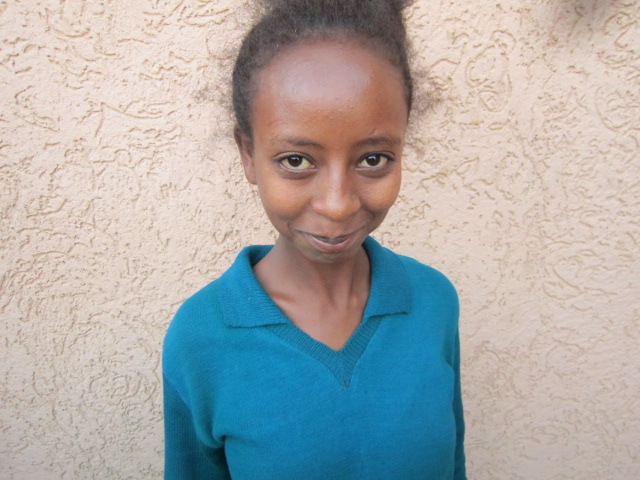 